February 20, 2022SEVENTH Sunday in Ordinary TimeSign-up schedule for proclaimers for the month of March weekends is at the back of the church.  Please sign up for a mass you will be attending.Weekday masses Weekday Masses March 8th -11th at 9:00 a.m.Weekend Mass TimesSaturday 5:00 p.m.  (English)   Sunday 9:00 a.m. (bilingual)  11:00 a.m. (English)Reconciliation – Saturday 4:15 p.m. – 4:45 p.m. ADORATION on Friday, March 11th  (9:30 a.m.-4:15 p.m.)Stations of the CrossFriday evenings in Lent, 7:00 p.m.*Note: Friday  March 4, Stations to begin 8:00 p.m.PENITENTIAL SERVICE – TUESDAY, MARCH 22 AT 6:30 P.M.Mass IntentionsSaturday, March 5th – SI Madeleine BerubeSunday, March 6th – SI Students & Staff of Black Gold Schools in our CommunityTuesday, March 8th –† Terrante Collin Wednesday, March 9th – SI Rev. Curtis BerubeFriday, March 11th – †Dr. Ron BreaultSaturday, March 12th †Lorenzo Buelta & Amelia BocaweSunday, March 13th –† (9:00 a.m.)  Patrick Emokpae                                      † (11:00 a.m.)  Maureen Chabassol† = Repose of the Soul   SI = Special IntentionPlease pray for the people of Ukraine as they suffer an unprovoked and unjustified attack by Russian military forces.Silver Rose Prayer ServiceIn honour of Our Lady of Guadalupe, hosted by Our Lady of the Hill Knights of Columbus.The Knights of Columbus in Monterrey, Mexico have organized a journey of silver roses, each travelling from eight different starting points in North America, over a nine-month period, all arriving at the Basilica of Our Lady of Guadalupe in Monterrey, Mexico on December 12 – the Feast of Our Lady of Guadalupe.Five routes begin in Canada, with one of them originating in Alberta. We are blessed to have the silver rose visit us in St. Vital Parish on Wednesday, March 23 at 7:00 p.m.Check out our website and check it regularly! www.saintvitalparish.com Is this you?   We are looking for parishioners willing to shovel the church steps and sidewalks before masses. 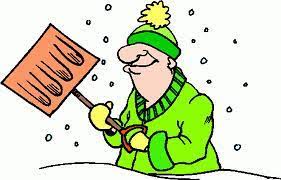 Contact the parish office is you are willing to help. On March 5, 2022 at 1pm we will be holding a Called to Protect.  This is a requirement for all volunteers.   The workshop will take place over Zoom.  It will be approximately 2.5 hours long.  Below is a link to the registration form.  Please fill it out as soon as possible.  https://forms.gle/tiNcfzA2d9n6p4Ht7 If you have any questions, please contact  Jeanne McKay Rowan, MDiv.St. Michael Parish  780-994-1663.ARCHDIOCESE PLEDGES SUPPORT FOR UKRAINIAN PEOPLE Dear Brother and Sisters in Christ, I am sharing this information with you on behalf of The Ukrainian Catholic Eparchy of Edmonton, and in prayerful support for the Ukrainian people. The Ukrainian Catholic Church in Canada has partnered with the Canadian branch of the Papal charity, The Catholic Near East Welfare Association (CNEWA), to provide immediate humanitarian support for the people of Ukraine. Donations to CNEWA will help equip local Caritas centres to assist struggling families, including those who are displaced and in desperate need for food, shelter, medical attention, and more. Please pray. Stay informed. And if you are able, please consider donating. Online: http://eeparchy.com/donate and select “Aid to Humanitarian Crisis” or Mail: The Ukrainian Catholic Eparchy of Edmonton, 9645 -108 Avenue NW, Edmonton, Alberta, T5H 1A3. Payable to: Eparchy of Edmonton Memo Line: Aid to Humanitarian Crisis Let us pray for peace in Ukraine. God bless, On behalf of Archbishop Richard Smith and Bishop David Motiuk, Rev. Jim Corrigan, Vicar GeneralSPECIAL OFFERING FOR INDIGENOUS RECONCILIATION FUND THIS WEEKENDThe first of the two special parish collections will be held this weekend, March 5th and 6th, and March 12th & 13th to give an opportunity for all who wish to assist in financially, the process of reconciliation. You may make a gift online through the Archdiocesan website, or use the “Indigenous Reconciliation Fund” envelopes to be found at the back of the church at all weekend masses. Be sure to include all requested information if you would like to receive a tax receipt for your donation.We are committed to continue the journey with the First Nations, Métis and Inuit Peoples of this land. For more information, please contact the Archdiocese website caedm.ca or visit www.cccb.ca.Our Lady of the Hill Knights of Columbus will be selling Sobey and No Frills gift cards after all masses on the weekend.  CHANGES TO HEALTH AND SAFETY PROTOCOLS During this time of transition in the Province’s easing of health and safety restrictions, we are all asked to exercise respect, charity, and kindness with one another and to be conscious of the varying comfort levels of people especially in the following areas:  The wearing of masks is no longer required by the Province but people are free to continue the use of facemasks if they choose to. This applies to everyone including the clergy and to anyone serving in a liturgical capacity.  It is possible that some municipalities may have a municipal face-covering bylaw or any other health and safety measure that is not in alignment with the approach of the Province.  There has been no mention of physical distancing in Step 2, in order to respect people’s personal space and comfort level, however, it would be a prudent practice to allow for some distance between people of different households.  At this time, for the sign of peace, we are asked to exchange peace with those outside of our household with a bow or a nod and not by a handshake.  In social settings, it would be charitable not to presume that others are comfortable to shake hands or to hug.  People who have symptoms not related to a pre-existing condition should avoid going to the church or being in public as a courtesy to others.  We are all encouraged to observe proper hand hygiene by sanitizing our hands at any of the sanitizer stations in the church or by washing our hands regularly with soap and water.  We are encouraged to observe respiratory etiquette, such as coughing or sneezing into a bent elbow and the prompt disposal of any used tissues in trash cans. In Step 2, we are grateful that congregational singing may now resume in the Archdiocese. We take this opportunity to thank all of you for your cooperation in observing the health and safety restrictions for almost two years now. At this time, we pace our walk together toward the easing of these restrictions with a lot of care and concern for the good of everyone. Baptism Preparation CourseAre you expecting a child in the near future? Consider taking Baptism Preparation now while you are waiting for the birth of your son or daughter. The classes are for parents and sponsors (godparents). Attending now eliminates the need to find baby-sitters, rearrange feeding schedules etc. plus it adds to the joyful anticipation of your new arrival. Parents wishing to register for the next courses which will be held on Monday, March 14th at 7:00 pm please call the parish office.Livestreamed Sunday Mass We invite the faithful to join celebrations of the Mass ‘virtually,’ via video livestreaming from St. Joseph’s Basilica with Archbishop Smith. Sunday Mass at the Basilica is livestreamed at 10:30 a.m. each week. Find it on: YouTube at: youtube.com/channel/UCtU5UvOSyT2ZK5PivdhojSw, or on Facebook at: facebook.com/yegbasilica/live, or on Telus Optik TV: Channel 877The church will be open every Wednesday evening from 8 - 9 PM for anyone to come spend an hour in prayer, the Blessed Sacrament is not exposed during this time. The evening opens with a group rosary, followed by private prayer for the remainder of the time. A wonderful opportunity to pray in unison, with a special focus on all marriages, all children and all families. All are welcome!CELEBRATING THE RITE OF ELECTION On March 6th at the 11:00 a.m.  Mass the 8 adult and 2 children catechumens in our Rite of Initiation (RCIA and RCIC) processes celebrate the Rite of Election. Before celebrating this rite, the catechumens are expected to have undergone a conversion in mind and action and to have developed a sufficient acquaintance with Christian teaching as well as a spirit of faith and charity. With deliberate will and an enlightened faith they must have the intention to receive the Sacraments of the church, a resolve they will express publicly in the actual celebration of the rite.After this Rite of Election, these 9 people will be our Elect. Please pray for them as they journey through the Lenten season to the Sacraments of Initiation at the Easter Vigil.Are you registered at St. Vital’s?Being a registered member of the parish makes it much easier for us to help you, we are better equipped to serve you & respond to your needs. Please do not assume that you are automatically registered if your child has completed Sacramental Preparation here.   To register please fill out a registration available on our website.Help keep our Parish database up to date! Let us know if:  -you moved or you are planning a move      -you cancelled your landline phone and have a cell phone-you changed your email  -you have a new addition to your familyPlease join the Saint Vital Catholic Women’s League as we partner with Mother d'Youville School’s Social Justice Program this Lent.  MDY, through Chalice Canada, has a sister school, Pangawe Primary in Tanzania which is in desperate need of funds so each of the over 790+ students may havetheir own desk & chair. 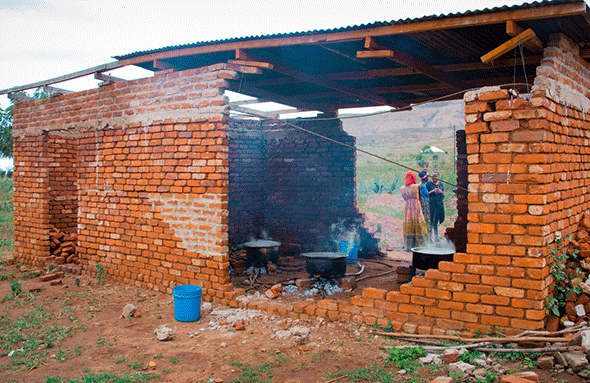 How can you help?Pray for both Pangawe Primary and MDY schools. Collect your change/financial contribution in the bottles.Return your bottle and donation to the church after Easter.Have questions, please contact Teresa at teresa.ruzycki@starcatholic.ab.caTo learn more go Sister SchoolThank you so much for your support and help, God bless ~ Saint Vital CWLRETROUVAILLE - REDISCOVER YOUR MARRIAGE COMMITMENT It is for couples with marriages that are struggling, not communicating well, and those who are considering marriage separation or divorce. It is also for those who are already separated or divorced that want marriage help. Some couples come to Retrouvaille during the initial signs of a marriage problem. Other couples are in a state of despair and hopelessness when they attend the program. Some couples have been married for many years, while others have been married only a short time and encountered trouble. The next Retrouvaille program is March 18 - 20, 2022. Call 587.598.4357, email info@helpourmarriage.ca or check the Retrouvaille website at retrouvaille.orgWORLD DAY OF PRAYERS – MARCH 4th - 7:00 p.m.The World Day of Prayer is observed annually on the first Friday in March.  It is an invitation for Christians to pause and prayer together ecumenically.  This recalls our Christian responsibility to be sensitive to the signs of the times so that we might bring a more authentically Christian dimension to the concerns of or world, our country, our community.  Sponsored by the Women’s Inter-church Council of Canada and its national counterparts around the world, it is celebrated in approximately 165 countries. Star of the North Retreat Centre, www.starofthenorth.ca, 780-459-5511Releasing the Paschal Power of the Cross: A Lenten retreat on the Great Triduum and the Joy of Cross led by Archbishop Emeritus Sylvain Lavoie Saturday, March 12 (from 10 am to 4 pm). Please register by Tuesday, March 8th. Cost: Online $30; Commuter $70. starofthenorth.ca/lent

Lenten Art Exhibit Drop into Star of the North during office hours (M-F 8:30 am to 4:00 pm) for a self-guided prayer walk through Kisemanito Pakitinasuwin - The Creator’s Sacrifice. This powerful set of 17 large prints by late Cree artist Ovide Bighetty depict the passion of Jesus Christ and are arranged in a contemplative "stations of the cross"–style. starofthenorth.ca/creators-sacrifice

Healing the Healers: Understanding Spiritual Suffering is an internationally acclaimed 2-day, online workshop facilitated by Sacred Art of Living Centre for Spiritual Formation. March 18 & 19 from 9:00 am to 4:30 pm (MT). Cost: $300. starofthenorth.ca/healing-1

Aurora Living: Formation Through Word & Creation. Our upcoming spring module is Leadership: Empowered for Service and will feature contributions from Ron Rolheiser, Joan Chittister, Dr. Ray Aldred, Becky Bonham, Cheryl Whiskeyjack and others. Opening retreat: April 1-3, 2022. www.starofthenorth.ca/leadershipSeasons of Our Lives Retreat with Debbie Doornbos. Explore our own life’s seasons more deeply, to notice how each season can enrich us, challenge us, and help us draw closer to the God. A weekend retreat March 25-27. Cost: Online $90; Commuter $180; Live-in; $250. www.starofthenorth.ca/seasonsA prayer for UkraineLoving God,
We pray for the people of Ukraine,
for all those suffering or afraid,
that you will be close to them and protect them.We pray for world leaders,
for compassion, strength and wisdom to guide their choices.We pray for the world
that in this moment of crisis,
we may reach out in solidarity
to our brothers and sisters in need.May we walk in your ways
so that peace and justice
become a reality for the people of Ukraine
and for all the world.Amen.